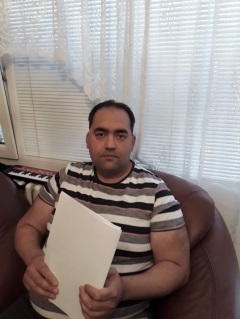 Bc. David ŠčukaVyučující předmětů Technologie, psychologieVzděláníZiskání vysokoškolského vzdělaní v oboru Sociální práce,dle zákona o soc. službách 108/2006 Sb.Vysoká škola zdravotnická a sociální práce sv. Alžběty Skalica-  SlovenskoUživatelská znalost PC (Word, internet) získání osvědčenísyndrom ADD, ADHD, poruchy autistického spektra.Získání několik osvědčení a to především v sociálního směru